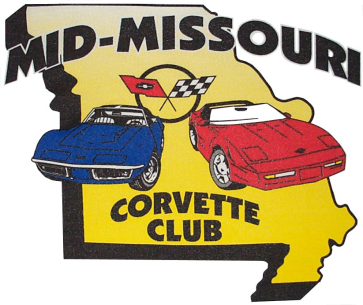 Mid-Missouri Corvette Club            25th Annual Corvette CupApril 6, 2019New Location* Hilton Garden Inn * New Location3300 Vandiver DriveColumbia, Missouri573-814-5464Pre-registration $50    Registration after March 23, $60Pre-registration includes Saturday Awards Banquet for One,  Special Pre-Registration Gift & Event T-ShirtMail registration to:Tommy Mallory, 13101 S Joy Rd, Ashland, MO. 65010OR, TO REGISTER AND PAY ONLINE:click here to register online  Make checks payable to Mid-Missouri Corvette Club or click on the link to pay by Debit and Credit CardName: __________________________________________Address: ________________________________________City: _______________________State: ___________Zip: _________Spouse/Guest Name: ______________2nd meal ticket $15_____________Event T-Shirt Size:________ Additional T-Shirts: $15 Size:____________Phone_________________ Vehicle License: _________Year, Color, Coupe/Conv/GS: ____________ Club Affiliation____________________Insurance Carrier______________ Release & Waiver; Please be aware MMCC requires event participants and their guest (if any) to sign a release and Waiver at the event registration indemnifying MMCC and the host venue of all losses, injuries, and/or damages that may result as a participant in the event. Signature of entrant:__________________________Date:_____________